Publicado en Málaga el 11/08/2017 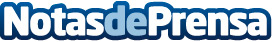 Limpiezas Azahara revela algunos secretos para mantener un jardín en veranoCon el verano y sus temperaturas es difícil mantener un jardín en condiciones buenas, por eso Limpiezas Azahara revela algunos secretos para que un jardín luzca perfecto en cualquier época del año, incluido veranoDatos de contacto:Limpiezas Azahara952 237 878Nota de prensa publicada en: https://www.notasdeprensa.es/limpiezas-azahara-revela-algunos-secretos-para Categorias: Andalucia Jardín/Terraza http://www.notasdeprensa.es